 Содержание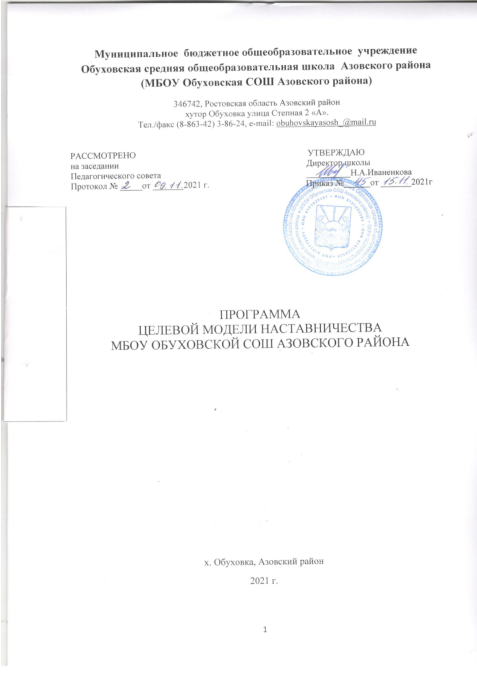 Пояснительная записка. Настоящая Программа наставничества разработана на основании Распоряжения Минпросвещения России от 25.12.2019 № Р-145 «Об утверждении методологии (целевой модели) наставничества обучающихся для организаций, осуществляющих образовательную деятельность по общеобразовательным, дополнительным общеобразовательным и программам среднего профессионального образования, в том числе с применением лучших практик обмена опытом между обучающимися» в соответствии с приказом Минобразования Ростовской области от 08.06.2020 №446 «О внедрении в Ростовской области методологии (целевой модели) наставничества обучающихся для общеобразовательных организаций» и от 04.09.2020 №712 «Об утверждении перечня муниципальных общеобразовательных организаций для внедрения методологии (целевой модели) наставничества. Программа наставничества - это комплекс мероприятий и формирующих их действий, направленный на организацию взаимоотношений наставника и наставляемого в конкретных формах для получения ожидаемых результатов.В программе используются следующие понятия и термины.Наставничество - универсальная технология передачи опыта, знаний, формирования навыков, компетенций, метакомпетенций и ценностей через неформальное взаимообогащающее общение, основанное на доверии и партнерстве.Форма наставничества - способ реализации целевой модели через организацию работы наставнической пары или группы, участники которой находятся в заданнойобстоятельствами ролевой ситуации, определяемой основной деятельностью и позицией участников.Программа наставничества - комплекс мероприятий и формирующих их действий, направленный на организацию взаимоотношений наставника и наставляемого в конкретных формах для получения ожидаемых результатов.Наставляемый - участник программы наставничества, который через взаимодействие с наставником и при его помощи и поддержке решает конкретные жизненные, личные и профессиональные задачи, приобретает новый опыт и развивает новые навыки и компетенции. В конкретных формах наставляемый может быть определен термином "обучающийся".Наставник - участник программы наставничества, имеющий успешный опыт в достижении жизненного, личностного и профессионального результата, готовый и компетентный поделиться опытом и навыками, необходимыми для стимуляции и поддержки процессов самореализации и самосовершенствования наставляемого.Куратор – сотрудник организации, осуществляющий деятельность пообщеобразовательным, дополнительным общеобразовательным программам, который  отвечает за организацию программы наставничества.Целевая модель наставничества - система условий, ресурсов и процессов, необходимых для реализации программ наставничества в образовательных организациях.Методология наставничества - система концептуальных взглядов, подходов и методов, обоснованных научными исследованиями и практическим опытом, позволяющая понять и организовать процесс взаимодействия наставника и наставляемого.Активное слушание - практика, позволяющая точнее понимать психологические состояния, чувства, мысли собеседника с помощью особых приемов участия в беседе, таких как активное выражение собственных переживаний и соображений, уточнения, паузы и т.д.Применяется, в частности, в наставничестве, чтобы установить доверительные отношения между наставником и наставляемым.Буллинг - проявление агрессии, в том числе физическое насилие, унижение, издевательства в отношении обучающегося образовательной организации со стороны других обучающихся и/или учителей. Одна из современных разновидностей буллинга - кибербуллинг, травля в социальных сетях.Метакомпетенции - способность формировать у себя новые навыки и компетенции самостоятельно, а не только манипулировать полученными извне знаниями и навыками.Тьютор - специалист в области педагогики, который помогает обучающемуся определиться с индивидуальным образовательным маршрутом.Благодарный выпускник - выпускник образовательной организации, который ощущает эмоциональную связь с ней, чувствует признательность и поддерживает личными ресурсами (делится опытом, мотивирует обучающихся и педагогов, инициирует и развивает эндаумент, организует стажировки и т.д.).Школьное сообщество (сообщество образовательной организации) - сотрудники данной образовательной организации, обучающиеся, их родители, выпускники и любые другие субъекты, которые объединены стремлением внести свой вклад в развитие организации и совместно действуют ради этой цели.1.Задачи целевой модели наставничества1. Разработка и реализация мероприятий дорожной карты внедрения целевой модели.2. Разработка и реализация программ наставничества.3. Реализация кадровой политики, в том числе: привлечение, обучение (осуществляетсякуратором программы организации) и контроль за деятельностью наставников, принимающихучастие в программе наставничества.4. Инфраструктурное и материально-техническое обеспечение реализации программнаставничества.5. Осуществление персонифицированного учета обучающихся, молодыхспециалистов и педагогов, участвующих в программах наставничества.6. Проведение внутреннего мониторинга реализации и эффективности программнаставничества в школе.7. Обеспечение условий для повышения уровня профессионального мастерства педагогическихработников, задействованных в реализации целевой модели наставничества, в форматенепрерывного образования.2.Ожидаемые результаты внедрения целевой  модели наставничества1. Измеримое улучшение показателей обучающихся в образовательной, культурной, спортивной сферах и сфере дополнительного образования.2. Улучшение психологического климата в образовательной организации как средиобучающихся, так и внутри педагогического коллектива, связанное с выстраиваниемдолгосрочных и психологически комфортных коммуникаций на основе партнерства.3. Плавный «вход» молодого учителя и специалиста в целом в профессию, построениепродуктивной среды в педагогическом коллективе на основе взаимообогащающих отношений начинающих и опытных специалистов.4. Адаптация учителя в новом педагогическом коллективе.5. Измеримое улучшение личных показателей эффективности педагогов и сотрудников школы, связанное с развитием гибких навыков и метакомпетенций.6. Рост мотивации к учебе и саморазвитию учащихся.7. Снижение показателей неуспеваемости учащихся.8. Практическаяреализация концепции построения индивидуальных образовательныхтраекторий.9. Рост числа обучающихся, прошедших профориентационные мероприятия.10. Формирование осознанной позиции, необходимой для выбора образовательной траектории и будущей профессиональной реализации.11. Формирования активной гражданской позиции школьного сообщества.12. Рост информированности о перспективах самостоятельного выбора векторов творческого развития, карьерных и иных возможностях.13. Повышение уровня сформированности ценностных и жизненных позиций  и ориентиров.14. Снижение конфликтности и развитые коммуникативных навыков, для горизонтального и вертикального социального движения.15. Увеличение доли учащихся, участвующих в программах развития талантливых обучающихся.16. Снижение проблем адаптации в (новом) учебном коллективе: психологические,организационные и социальные.17. Включение в систему наставнических отношений детей с ограниченными возможностями здоровья.3 Структура управления реализацией целевой модели наставничества  4. Кадровая система реализации целевой модели наставничестваВ целевой модели наставничества выделяется три главные роли:Куратор - сотрудник образовательной организации, который отвечает за организацию всего цикла программы наставничества.Наставник - участник программы, имеющий успешный опыт в достижении жизненногорезультата, личностного и профессионального, способный и готовый поделиться этим опытом и навыками, необходимыми для поддержки процессов самореализации и самосовершенствования наставляемого.Наставляемый - участник программы, который через взаимодействие с наставником и при его помощи и поддержке решает конкретные жизненные задачи, личные и профессиональные, приобретает новый опыт и развивает новые навыки и компетенции.Реализация наставнической программы происходит через работу куратора с двумя базами:базой наставляемых и базой наставников. Формирование этих баз осуществляется директором школы, куратором, педагогами, классными руководителями и иными лицами школы, располагающими информацией о потребностях педагогов и подростков - будущих участников программы.* Формирование базы наставляемых:из числа обучающихся:о проявивших выдающиеся способности;о демонстрирующий неудовлетворительные образовательные результаты;о с ограниченными возможностями здоровья;о попавших в трудную жизненную ситуацию;о имеющих проблемы с поведением;о не принимающих участие в жизни школы, отстраненных от коллективаиз числа педагогов:о молодых специалистов;о находящихся в состоянии эмоционального выгорания, хронической усталости;о находящихся в процессе адаптации на новом месте работы;о желающими овладеть современными программами, цифровыми навыками, ИКТкомпетенциями и т.д.* Формирование базы наставников из числа:о обучающихся, мотивированных помочь сверстникам в образовательных, спортивных,творческих и адаптационных вопросах;о педагогов и специалистов, заинтересованных в тиражировании личного педагогическогоопыта и создании продуктивной педагогической атмосферы;о родителей обучающихся - активных участников родительских или управляющих советов;о ветеранов педагогического труда.База наставляемых и база наставников может меняться в зависимости от потребностей школы и от потребностей участников образовательных отношений: педагогов, учащихся и их родителей (законных представителей).5. Этапы реализации целевой модели наставничества  МБОУ Обуховской СОШ Азовского района6. Формы наставничества, приоритетные для МБОУ  Обуховской  СОШ Азовского района.Исходя из образовательных потребностей МБОУ  Обуховской  СОШ Азовского района в данной Целевой модели наставничества рассматриваются две формы наставничества: «Ученик - ученик», «Учитель - учитель» 6.1.Форма наставничества «Ученик – ученик».Цель: разносторонняя поддержка обучающихся с особыми образовательными илисоциальными потребностями либо временная помощь в адаптации к новым условиямобучения.Задачи:1. Помощь в реализации лидерского потенциала.2. Улучшение образовательных, творческих или спортивных результатов.3. Развитие гибких навыков и метакомпетенций.4. Оказание помощи в адаптации к новым условиям среды.5. Создание комфортных условий и коммуникаций внутри образовательной организации.6. Формирование устойчивого сообщества обучающихся и сообщества благодарныхвыпускников.Результат:1.Высокий уровень включения наставляемых во все социальные, культурные иобразовательные процессы.2. Улучшение психоэмоционального фона внутри группы, класса, школы в целом.3.Численный рост посещаемости творческих кружков, объединений, спортивных секций.4.Количественный и качественный рост успешно реализованных творческих иобразовательных проектов.5.Снижение числа обучающихся состоящих на различных видах учета.6.Снижение количества жалоб от родителей и педагогов, связанных с социальнойнезащищенностью и конфликтами внутри коллектива обучающихся.Характеристика участников формы наставничества «Ученик – ученик».Схема реализации формы наставничества «Ученик – ученик».6.2Форма наставничества «Учитель – учитель».Цель: разносторонняя поддержка для успешного закрепления на месте работы молодогоспециалиста, повышение его профессионального потенциала и уровня и поддержка новогосотрудника при смене его места работы, а также создание комфортной профессиональнойсреды внутри образовательной организации, позволяющей реализовывать актуальныепедагогические задачи на высоком уровне.Задачи:1.Способствовать формированию потребности заниматься анализом результатов своейпрофессиональной деятельности.2.Развивать интерес к методике построения и организации результативного учебногопроцесса.3.Ориентировать начинающего педагога на творческое использование передовогопедагогического опыта в своей деятельности.4.Прививать молодому специалисту интерес к педагогической деятельности в целях егозакрепления в образовательной организации.5.Ускорить процесс профессионального становления педагога.Результат:1.Высокий уровень включенности молодых специалистов и новых педагогов впедагогическую работу и культурную жизнь образовательной организации.2.Усиление уверенности в собственных силах и развитие личного творческого ипедагогического потенциала.3.Улучшение психологического климата в образовательной организации.4.Повышение уровня удовлетворенности в собственной работой и улучшениепсихоэмоционального состояния специалистов.5.Рост числа специалистов, желающих продолжить свою работу в данном коллективеобразовательного учреждения.6.Качественный рост успеваемости и улучшение поведения в подшефных наставляемыхклассах и группах.7.Сокращение числа конфликтов с педагогическим и родительским сообществами.8.Рост числа собственных профессиональных работ (статей, исследований, методическихпрактик молодого специалиста и т. д.).Характеристика участников формы наставничества «Учитель – учитель»Схема реализации формы наставничества «Учитель – учитель»7. Формирование базы наставников и наставляемых8. Мониторинг и оценка  качества процесса реализации программы наставничестваМониторинг процесса реализации программ наставничества понимается как система сбора, обработки, хранения и использования информации о программе наставничества и/или отдельных ее элементах. Организация систематического мониторинга программ наставничества дает возможность четко представлять, как происходит процесс наставничества, какие происходят изменения во взаимодействиях наставника с наставляемым (группой наставляемых), а также какова динамика развития наставляемых и удовлетворенности наставника своей деятельностью. Мониторинг программы наставничества состоит из двух основных этапов: 1) оценка качества процесса реализации программы наставничества; 2) оценка мотивационно-личностного, компетентностного, профессионального роста участников, динамика образовательных результатов.8.1.Мониторинг и оценка качества процесса реализации программы наставничества.Этап 1. Первый этап мониторинга направлен на изучение (оценку) качества реализуемойпрограммы наставничества, ее сильных и слабых сторон, качества совместной работы пар илигрупп "наставник-наставляемый".Мониторинг помогает, как выявить соответствие условий организации программынаставничества требованиям и принципам модели, так и отследить важные показателикачественного изменения образовательной организации, реализующей программунаставничества, динамику показателей социального благополучия внутри образовательнойорганизации, профессиональное развитие педагогического коллектива в практической инаучной сферах.Цели мониторинга:1) оценка качества реализуемой программы наставничества;2) оценка эффективности и полезности программы как инструмента повышениясоциального и профессионального благополучия внутри образовательной организации исотрудничающих с ней организаций или индивидов.Задачи мониторинга:* сбор и анализ обратной связи от участников (метод анкетирования);* обоснование требований к процессу реализации программы наставничества, кличности наставника;* контроль хода программы наставничества;* описание особенностей взаимодействия наставника и наставляемого (группынаставляемых);* определение условий эффективной программы наставничества;* контроль показателей социального и профессионального благополучия.Оформление результатов.По результатам опроса в рамках первого этапа мониторинга будет предоставленанализреализуемой программы наставничества. Анализ проводит куратор программы.Для оценки соответствия условий организации программы наставничества требованияммодели и программ, по которым она осуществляется, принципам, заложенным в модели ипрограммах, а также современным подходам и технологиям, используется анкета куратора.Результатом успешного мониторинга будет аналитика реализуемой программы наставничества,которая позволит выделить ее сильные и слабые стороны, изменения качественных иколичественных показателей социального и профессионального благополучия, расхождениямежду ожиданиями и реальными результатами участников программы наставничества.
8.2 Мониторинг и оценка влияния программ на всех участников.Этап 2. Второй этап мониторинга позволяет оценить: мотивационно-личностный ипрофессиональный рост участников программы наставничества; развитие метапредметныхнавыков и уровня вовлеченности обучающихся в образовательную деятельность; качествоизменений в освоении обучающимися образовательных программ; динамику образовательныхрезультатов с учетом эмоционально-личностных, интеллектуальных, мотивационных исоциальных черт участников.Основываясь на результатах данного этапа, можно выдвинуть предположение о наличииположительной динамики влияния программ наставничества на повышение активности изаинтересованности участников в образовательной и профессиональной деятельности, оснижении уровня тревожности в коллективе, а также о наиболее рациональной и эффективнойстратегии дальнейшего формирования пар "наставник- наставляемый".Процесс мониторинга влияния программ на всех участников включает два подэтапа, первыйиз которых осуществляется до входа в программу наставничества, а второй - по итогампрохождения программы.Соответственно, все зависимые от воздействия программы наставничества параметрыфиксируются дважды.Цели мониторинга влияния программ наставничества на всех участников.1. Глубокая оценка изучаемых личностных характеристик участников программы.2. Оценка динамики характеристик образовательного процесса (оценка качестваизменений в освоении обучающимися образовательных программ).3. Анализ и необходимая корректировка сформированных стратегий образования пар"наставник-наставляемый".Задачи мониторинга:* научное и практическое обоснование требований к процессу организациипрограммы наставничества, к личности наставника;* экспериментальное подтверждение необходимости выдвижения описанных вцелевой модели требований к личности наставника;* определение условий эффективной программы наставничества;* анализ эффективности предложенных стратегий образования пар и внесениекорректировок во все этапы реализации программы в соответствии с результатами;* сравнение характеристик образовательного процесса на "входе" и "выходе"реализуемой программы;* сравнение изучаемых личностных характеристик (вовлеченность, активность,самооценка, тревожность и др.) участников программы наставничества на "входе" и "выходе"реализуемой программы.
9.Критерии эффективности работы наставника.Результатом правильной организации работы наставников будет высокий уровеньвключенности наставляемых во все социальные, культурные и образовательные процессыорганизации, что окажет несомненное положительное влияние на эмоциональный фон вколлективе, общий статус организации, лояльность учеников и будущих выпускников к школе.Обучающиеся - наставляемые подросткового возраста получат необходимый стимул ккультурному, интеллектуальному, физическому совершенствованию, самореализации, а такжеразвитию необходимых компетенций.Также к результатам правильной организации работы наставников относятся: повышениеуспеваемости и улучшение психоэмоционального фона внутри класса (группы) иобразовательной организации; численный рост посещаемости творческих кружков,объединений, спортивных секций; количественный и качественный рост успешнореализованных образовательных и творческих проектов; снижение числа обучающихся,состоящих на учете в полиции и психоневрологических диспансерах; снижение числа жалоб отродителей и педагогов, связанных с социальной незащищенностью и конфликтами внутриколлектива обучающихся.В качестве критериев оценки наставнических программ выделяются:единая стандартная процедура оценки;разработанность форм контроля за деятельностью наставников;научная обоснованность инструментов оценки;представление доступа к необходимым ресурсам (организационным, методическим,информационным и др.);документальная оснащенность;наличие возможностей для обучения и консультаций;отработанность процедуры отчетности;обоснованность программы и плана мероприятий.№Основные разделыСтр.Пояснительная записка31Задачи целевой модели наставничества МБОУ Обуховской СОШ Азовского района42Ожидаемые результаты внедрения  целевой модели наставничества43Структура управления реализацией целевой модели наставничествам МБОУ Обуховской СОШ Азовского района54Кадровая система  реализации целевой модели  наставничества  МБОУ Обуховской СОШ Азовского района65Этапы реализации целевой модели  наставничества МБОУ Обуховской СОШ Азовского района76Формы наставничества МБОУ Обуховской СОШ Азовского района87Формирование базы наставников98Мониторинг  и оценка реализации программы наставничества 9Критерии эффективности работы наставникаОтветственныйисполнительНаправление деятельностиКонтрольныесрокиисполненияДиректор МБОУ  Обуховской СОШ Азовского района- Разработка и утверждение комплектанормативных документов, необходимых длявнедрения целевой модели наставничества.- Назначение куратора внедрения целевоймодели наставничества .- Инфраструктурное и материально-техническоеобеспечение реализации программ наставничества. Ноябрь 2021 гКуратор программынаставничества- Разработка положения, дорожной карты ипрограммы целевой модели наставничества.- Формирование базы наставников и наставляемых.- Организация обучения наставников (в томчисле привлечение экспертов для проведенияобучения).- Контроль процедуры внедрения целевой моделинаставничества.- Контроль проведения программ наставничества.- Участие в оценке вовлеченностиобучающихся в различные формы наставничества.- Решение организационных вопросов, возникающих в процессе реализации модели.- мониторинг эффективности целевой модели наставничества. Ноябрь-декабрь 2021 гНаставникиРазработка и реализация планов индивидуальногоразвития наставляемых.В течениевсего периодаПедагоги-психологиПроведение тестов на выявление психологическойсовместимости, мониторингов удовлетворенностиработой наставнических пар, оказаниеконсультативной помощи.В течениевсего периодаНаставляемыеРешение поставленных задач через взаимодействиес наставником.В течениевсего периодаЭтапы МероприятияРезультат123Подготовка условий для запуска программы наставничества1. Создание благоприятных условий для запуска программы. 2. Сбор предварительных запросов от потенциальных наставляемых. 3. Информирование и выбор форм наставничества. 4. На внешнем контуре информационная работа, направленная на привлечение внешних ресурсов к реализации программы.Дорожная карта реализации наставничества. Пакет документов.Формирование базы наставляемых.1. Выявление конкретных проблем обучающихся школы, которые можно решить с помощью наставничества. 2.Сбор и систематизация запросов от потенциальных наставляемыхФормированная база наставляемых с картой запросовФормирование базы наставников Работа с внутренним контуром включает действия по формированию базы из числа: * обучающихся, мотивированных помочь сверстникам в образовательных, спортивных, творческих и адаптационных вопросах * педагогов, заинтересованных в тиражировании личного педагогического опыта и создании продуктивной педагогической атмосферы; * родителей обучающихся - активных участников родительских или управляющих советов, организаторов досуговой деятельности в образовательной организации и других представителей родительского сообщества с выраженной гражданской позицией.Формирование базы наставников, которые потенциально могут участвовать как в текущей программе наставничества, так и в будущем.Отбор и обучение наставников1. Выявление наставников, входящих в базу потенциальных наставников, подходящих для конкретной программы.Собеседование с наставленникамиФормирование наставнических пар/групп1. Провести общую встречу с участием всех отобранных наставников и всех наставляемых в любом формате. 2. Зафиксировать сложившиеся пары в специальной базе куратора.Сформированные наставнические пары / группы, готовые продолжить работу в рамках программыОрганизация хода наставнической программыЗакрепление гармоничных и продуктивных отношений в наставнической паре/группе так, чтобы они были максимально комфортными, стабильными и результативными для обеих сторон. Работа в каждой паре/группе включает:  встречу-знакомство, * пробную рабочую встречу, * встречу-планирование, * комплекс последовательных встреч, итоговую встречуМониторингЗавершение программы наставничества1.Подведение итогов работы каждой пары/группы. 2. Подведение итогов программы школы.Собраны лучшие наставнические практики.НаставникНаставляемыйНаставляемыйКто может бытьпассивныйактивный- Активный ученик,обладающий лидерскимиорганизаторскимикачествами,нетривиальностьюмышления.- Ученик,демонстрирующий высокиеобразовательные результаты.- Победитель олимпиад исоревнований.- Лидер класса илипараллели, принимающийактивное участие в жизнишколы.Социально или ценностно-дезориентированныйобучающийся, более низкойпо отношению к наставникуступени, демонстрирующийнеудовлетворительныеобразовательные результатыили проблемы с поведением,не принимающим участие вжизни школы, отстраненныйот коллектива.Обучающийся с особымиобразовательнымипотребностями,нуждающийся впрофессиональнойподдержке или ресурсах дляобмена мнениями иреализации собственныхпроектов.Этапы реализацииМероприятияПредставление программ наставничества вформе «Ученик – ученик».Ученическая конференция.Проводится отбор наставников из числаактивных учащихся школьного сообщества.Анкетирование. Собеседование.Использование базы наставников.Обучение наставников.Обучение проводится куратором.Проводится отбор учащихся, имеющихособые образовательные потребности,низкую учебную мотивацию, проблемы садаптацией в коллективе и желающиедобровольно принять участие в программенаставничества.Анкетирование, листы опроса,использование базы наставляемых.Формирование пар, групп.Личные встречи, обсуждения вопросов.Наставляемый улучшает своиобразовательные результаты, повышенамотивация и осознанность.Предоставление конкретных результатоввзаимодействия. Улучшениеобразовательных результатов ипосещаемости.Рефлексия реализации форм наставничества.Анализ эффективности реализациипрограммы.Наставник получает уважаемый изаслуженный статус. Чувствует своюпричастность к школьному сообществу.Поощрение на ученической конференции.наставникнаставляемыйнаставляемыймолодой специалистпедагог- опытный педагог, имеющийпрофессиональные успехи(победитель различныхпрофессиональныхконкурсов, автор учебныхпособий и материалов,ведущий семинаров ивебинаров);- педагог, склонный кактивной общественнойработе, участникпедагогического ишкольного сообществ.- педагог, обладающийлидерскими,организационными икоммуникативными навками,хорошо развитой эмпатиейИмеет малый опыт работы(от 0 до 3 лет),испытывающий трудности сорганизацией учебногопроцесса, с взаимодействиемс родителями и другимипедагогами.- Специалист, находящийся вадаптации на новом местеработы, которомунеобходимо получатьпредставление о регламентеи принципахобразовательнойорганизации.- педагог, находящийся всостоянии эмоциональноговыгорания, хроническойусталости.Этапы реализацииМероприятияПредставление программ наставничества вформе «Учитель – учитель».Педагогический совет. Методический советПроводится отбор наставников из числаактивных, опытных педагогов и педагоговсамостоятельно желающих помочь педагогу.Анкетирование. Использование базынаставников.Обучение наставников.Проводится куратором целевой моделинаставничества.Проводится отбор педагогов, испытывающихпрофессиональные трудности, проблемыадаптации и самостоятельно желающиедобровольно принять участие в программенаставничества.Анкетирование. Использование базынаставляемых.Формирование пар, групп.Обсуждение вопросов при встрече.Повышение квалификации наставляемого,закрепление в профессии, творческаядеятельность, успешная адаптация.Тестирование, проведение мастер-классов,открытых уроков.Рефлексия реализации формынаставничества.Анализ эффективности реализациипрограммы.Наставник получает уважаемый изаслуженный статус.Поощрение на педагогическом советешколы.Формирование базы наставниковФормирование базы наставниковФормирование базынаставляемыхИз числа внутреннего контураИз числа внешнегоконтураФормирование базынаставляемых- обучающихся,мотивированных помочьсверстникам вобразовательных,спортивных, творческих иадаптационных вопросах;- педагогов,заинтересованных втиражировании личностногопедагогического опыта исоздании продуктивнойпедагогической атмосферы;- родителей обучающихся свыраженной активнойгражданской позицией.- выпускников,заинтересованных вподдержке своей школы;- успешных профессионаловили общественных деятелей,которые чувствуютпотребность передать свойопыт;- сотрудников предприятий,заинтересованных вподготовке будущих кадров.- информированиеродителей, педагогов,обучающихся oвозможностях и целяхпрограммы;- проведениемотивационных бесед свозможным приглашениемпотенциальныхнаставников;- выявление конкретныхпроблем обучающихсяшколы, молодыхспециалистов и педагогов,которые можно решить спомощью наставничества.- сбор и систематизациязапросов от потенциальныхнаставляемых.Результатом этого этапа является сформированная база наставников и наставляемых с перечнем запросов, необходимых для формирования наставнических пар или групп.Результатом этого этапа является сформированная база наставников и наставляемых с перечнем запросов, необходимых для формирования наставнических пар или групп.Результатом этого этапа является сформированная база наставников и наставляемых с перечнем запросов, необходимых для формирования наставнических пар или групп.